SCHEDA DI ISCRIZIONE PER I PERCORSI DA 6,5 E 13,5 KM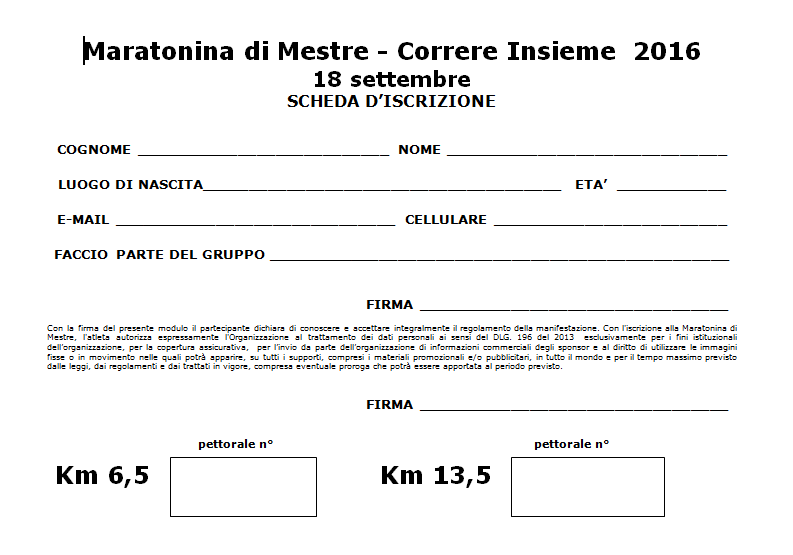 